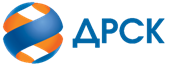 Акционерное Общество«Дальневосточная распределительная сетевая  компания»ПРОТОКОЛ № 100/МЭ-Рзаседания Закупочной комиссии по запросу котировок в электронной форме участниками которого могут быть только субъекты МСП «Электроосветительное оборудование», Лот № 31001-ЭКСП-ЭКСП ПРОД-2020-ДРСКСПОСОБ И ПРЕДМЕТ ЗАКУПКИ: запрос котировок в электронной форме, участниками которого могут быть только субъекты МСП «Электроосветительное оборудование», Лот № 31001-ЭКСП-ЭКСП ПРОД-2020-ДРСК.КОЛИЧЕСТВО ПОДАННЫХ ЗАЯВОК НА УЧАСТИЕ В ЗАКУПКЕ: 3 (три) заявки.ВОПРОСЫ, ВЫНОСИМЫЕ НА РАССМОТРЕНИЕ ЗАКУПОЧНОЙ КОМИССИИ: О рассмотрении результатов оценки основных частей заявок УчастниковОб отклонении заявки Участника № 259564 ИП ПОПОВ Р.В.О признании заявок соответствующими условиям Документации о закупке по результатам рассмотрения основных частей заявокРЕШИЛИ:По вопросу № 1Признать объем полученной информации достаточным для принятия решения.Принять к рассмотрению основных части заявок следующих участников:По вопросу № 2Отклонить заявку Участника № 259564 ИП ПОПОВ Р.В. от дальнейшего рассмотрения на основании п.4.9.5 «а» Документации о закупке, как несоответствующую следующим требованиям:По вопросу № 3Признать основные части заявок следующих Участников:соответствующими условиям Документации о закупке и принять их к дальнейшему рассмотрению. Исп. Коротаева Т.В.Тел. 397-205г. Благовещенск«23»  декабря  2019№п/пНаименование, адрес и ИНН Участника и/или его идентификационный номерДата и время регистрации заявки25573031.10.2019 04:4125956406.11.2019 07:3526537312.11.2019 15:07№п/пДата и время регистрации заявкиИдентификационный номер Участника31.10.2019 04:41№ 25573006.11.2019 07:35№ 25956412.11.2019 15:07№ 265373№ п/пОснования для отклоненияВ техническом предложении для филиала «Амурские электрические сети» по позиции №11 Участник предлагает «Лампу OS L58W/765», с заявленной мощностью меньше, чем в требованиях заказчика по позиции 11 Приложения 1.1 к Техническим требованиям (Лампа люминесцентная L 80 Вт/765 OSRAM).По результатам направления дополнительного запроса Участник предоставил скорректированное Техническое предложение, в котором предложил по п № 11 для филиала «Амурские электрические сети» «Лампу OS L80W/765» вместо «Лампы OS L58W/765», заявленной изначально, что изменяет суть заявки. В техническом предложении для филиала «Амурские электрические сети» по п/п №13 предлагается «Лампа КЛЛ-FST2-13 Вт - 2700 К–Е14 TDM», с заявленным цоколем меньше, чем в требованиях заказчика п/п №13 Приложения 1.1 к Техническим требованиям (Ecola Spiral Mini S-16 12W 220V E27 2700K 95*43).По результатам направления дополнительного запроса Участник предоставил скорректированное Техническое предложение, в котором предложил по позиции № 13 для филиала «Амурские электрические сети» «Лампу КЛЛ-FSТ2-13 Вт-2700 К–Е27 (41х95 мм) TDM» вместо «Лампы КЛЛ-FST2-13 Вт - 2700 К–Е14 TDM», заявленной изначально, что изменяет суть заявки.В Техническом предложении для СП «Центральные электрические сети» г. Хабаровск п. 225 предлагается Светильник LED PWP-С4 600 18w 4000K 1600Lm IP65 COMPACT Jazzway с меньшей мощностью чем в требованиях заказчика по позиции 225 Приложения 1.1 к Техническим требованиям (Светильник светодиодный герметичный CCП-159 20Вт 160 -260В 4500К IP65). По результатам направления дополнительного запроса Участник предоставил скорректированное Техническое предложение, в котором предложил позиции № 225 для филиала «Хабаровские электрические сети» «Лампу OS L80W/765» вместо «Лампы OS L58W/765», заявленной изначально, что изменяет суть заявки.№Идентификационный номер УчастникаНаличие «желательных условий» в Протоколе разногласий по проекту Договора1№ 255730нет разногласий2№ 265373нет разногласийСекретарь Закупочной комиссии  ____________________М.Г. Елисеева